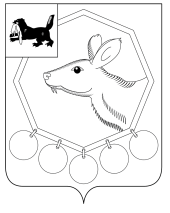  _24_.10 .2019  № 188п/19__ РОССИЙСКАЯ ФЕДЕРАЦИЯИРКУТСКАЯ ОБЛАСТЬ МУНИЦИПАЛЬНОЕ ОБРАЗОВАНИЕ «БАЯНДАЕВСКИЙ РАЙОН»АДМИНИСТРАЦИЯПОСТАНОВЛЕНИЕОб утверждении ежегодного плана проведения провероксоблюдения трудового законодательства и иных нормативных правовых актов, содержащих нормы трудового права, в организациях, подведомственных  администрации муниципального образования«Баяндаевский район», на 2020 год           Во исполнение Закона Иркутской области  № 20-ОЗ от 30.03.2012 « О ведомственном контроле за соблюдением трудового законодательства и иных нормативных правовых актов, содержащих нормы трудового права», руководствуясь ст.ст. 33,48 Устава муниципального образования «Баяндаевский район», ПОСТАНОВЛЯЮ:Утвердить ежегодный план проведения проверок  соблюдения  трудового законодательства и иных нормативных правовых актов, содержащих  нормы трудового права, в организациях,   подведомственных администрации муниципального образования «Баяндаевский район», на 2020 год (Приложение).В срок до 1 декабря 2019 года  опубликовать план проверок на официальном сайте  муниципального образования «Баяндаевский район» в информационно – телекоммуникационной сети «Интернет».Контроль за исполнением настоящего постановления  оставляю за собой.Мэр  муниципального образования«Баяндаевский район»А.П.Табинаев         Приложение                                                                                                                                                                                                                                  Утвержден                                                                                                                                                                 постановлением  администрации  МО «Баяндаевский район»                                                                                                                                                                                                      от_24.10_2019 г. № _188п/19__Ежегодный планпроведения проверок  соблюдения трудового законодательства и иных нормативных правовых актов, содержащих нормы трудового права, в организациях, подведомственных Администрации Муниципального Образования  «Баяндаевский район» , на 2020 год.  (наименование исполнительного органа государственнойвласти Иркутской области, органа местного самоуправления)_Наименованиеподведомственной организацииАдрес фактическогоосуществлениядеятельностиДата начала проведения  плановой поверкиСрок проведения плановой проверки(рабочие дни)Форма контроля(документарная, выездная, документарная и выездная проверка)Наименование органа, с которым осуществляется взаимодействие при проведении плановой проверки 123456Муниципальное бюджетное дошкольное образовательное учреждение Хоготовский детский сад "Солнышко" 669133, Иркутская область, Баяндаевский район, с. Хогот, ул. Трактовая, 8517.02.202020документарная  Муниципальное бюджетное дошкольное образовательное учреждение Нагалыкский детский сад669128,Иркутская область, Баяндаевский район,с.Нагалык, ул. Трактовая,2116.03.202020документарная Муниципальное бюджетное общеобразовательное учреждение "Васильевская средняя общеобразовательная школа"669132, Иркутская область, Баяндаевский район,с.Васильевск, ул.Центральная,806.04.202020документарнаяМуниципальное казенное учреждение "Управление образования администрации муниципального образования "Баяндаевский район" Иркутской области"669120,Иркутская область, Баяндаевский район,с.Баяндай, пер.Строительный,314.09.202020документарная и выездная 